Главам администраций  сельских поселенийАдминистраторам населённых пунктовДДС  МО «Майкопский район»Исх № 2240/3 от 23.11.2022 ОПЕРАТИВНЫЙ ЕЖЕДНЕВНЫЙ ПРОГНОЗвозникновения и развития чрезвычайных ситуаций на территории Республики Адыгея на 24.11.2022г.(подготовлено на основе информации Адыгейского ЦГМС)1.Погода:  переменная облачность, преимущественно без осадков.Ветер: юго-восточный 5 - 10 м/с, местами порывы 15 м/с.Температура воздуха: ночью +4...+9ºС, днем +12...+17ºС, местами +22ºС. Горы, предгорья: преимущественно без осадков.Температура воздуха: ночью +1...+6ºС, днем +11...+16ºС.Пожароопасность: 3 класс.  1.2. Гидрологическая: на реках республики прогнозируется колебание уровней воды без достижения неблагоприятных отметок (НЯ). 1.3. Лесопожарная обстановка: на территории республики действующих очагов природных пожаров не зарегистрировано. 1.4. РХБ Радиационная, химическая и бактериологическая обстановка на территории республики в норме.2. Прогноз:2.1. Природные ЧС: не прогнозируются.Природные происшествия:- существует вероятность (0,4) возникновения происшествий, связанных с повреждением опор ЛЭП, газо-, водо-, нефтепроводов; перекрытием автомобильных и железных дорог; повреждением объектов инфраструктуры и жизнеобеспечения населения; разрушением мостовых переходов (Источник происшествий - обвально-осыпные процессы, сход оползней, просадка грунта).2.2. Техногенные ЧС: не прогнозируются.Техногенные происшествия:– существует вероятность возникновения происшествий, связанных с ландшафтными и лесными пожарами, пожарами в районе озер (камышовые заросли), выявление единичных очагов природных пожаров (Источник происшествий – несанкционированные палы сухой растительности, неосторожное обращение с огнем).– существует вероятность возникновения происшествий, связанных с нарушением систем жизнеобеспечения населения и социально-значимых объектов (Источник происшествий – аварии на объектах ЖКХ и электроэнергетических системах, высокий износ оборудования).3.Биолого-социальные ЧС: не прогнозируются.Рекомендации.3.1 Общие.Довести прогноз до населения, руководителей туристических групп, руководителей баз и зон отдыха, руководителей предприятий, организаций, аварийно-спасательных формирований;Проверить готовность аварийно-спасательных формирований и органов управления к выполнению задач по предупреждению и ликвидации ЧС;Поддерживать на необходимом уровне запасы материальных и финансовых ресурсов, для ликвидации чрезвычайных ситуаций;Уточнить планы действий по предупреждению и ликвидации возможной ЧС;Организовать проверку готовности систем оповещения к использованию по предназначению на территории муниципальных образований;Обеспечить готовность пунктов управления, систем связи и оповещения органов управления и сил территориальной подсистемы РСЧС;Обеспечить готовность аварийных бригад к реагированию при возникновении аварий на объектах жизнеобеспечения и в системах энергоснабжения. 3.2  По противооползневым мероприятиям:Организациям энергоснабжения усилить контроль за функционированием трансформаторных подстанций, линий электропередач и технологического оборудования, находящихся в опасной зоне;организациям, эксплуатирующим авто и ж/д дороги усилить контроль за оползневыми.3.3 По несанкционированным палам сухой растительности.3.3.1 Запрещать несанкционированные палы сухой травы, растительности, разведение костров вблизи лесного массива которые могут привести к возникновению крупных пожаров.3.4  По предупреждению и смягчению последствийот воздействия усиления ветра:3.4.1 Закрепить подъемно-транспортное оборудование;3.4.2 Для защиты населения от травм, нанесенных различными предметами, рекомендовать провести мероприятия по защите витрин, окон с наветренной стороны, очистку крыш, открытых балконов, лоджий от посторонних предметов.ЦУКС ГУ МЧС РФ по РАДежурный по ПУ МКУ«ЕДДС Майкопского района»       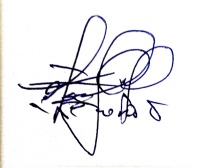     С.Ю. Гетманский